GAZETECİ ADEM YAVUZ İLKOKULU MÜDÜRLÜĞÜSALGIN (COVİD-19) ACİL DURUM EYLEM PLANIGAZETECİ ADEM YAVUZ İLKOKULU MÜDÜRLÜĞÜ SALGIN (COVİD-19) ACİL DURUM EYLEM PLANI  1. GİRİŞ 1.1-Genel BilgilerBu plan dünya genelinde görülen COVİD-19 hastalığının etkeni, bulaşma yolları ve korunma yöntemleri konusunda okul personelinin, öğrencilerin, velilerin ve ziyaretçilerin bilgilendirilmesi, eğitilmesi ve uygulanacak önlemlerin belirlenmesi amacıyla T.C. Sağlık Bakanlığının COVİD-19 Rehberi esas alınarak hazırlanmıştır. Okulumuzda COVİD-19 şüpheli hasta/hastaların fark edilmesi durumunda uygulanacak korunma önlemleri ve izlenecek süreçleri içermektedir. Yeni ortaya çıkan bilgiler ve durumlara bağlı olarak bu planın güncellenmesi hedeflenmektedir.2. AMAÇ ve HEDEFLER 2.1-COVİD-19 Eylem Planı Amacı - COVİD-19 hastalığında etkilenecek personelin hastalığı tanımalarını, rollerini ve sorumluluklarını yerine getirmek üzere en uygun şekilde hazırlık yapmalarını ve koordinasyon içinde hareket etmelerini yardımcı olacak bilgi ve çerçeveyi sağlamaktır.  COVİD-19 hastalığı etkeni, bulaşma yolları, alınacak önlemler hakkında bilgi vermek; COVİD-19 vakası veya daha önce temas etmiş kişi ile karşılaşıldığında izlenmesi gereken strateji ve uygulama şekilleri hakkında yol göstermek amacıyla tüm okul personeli, öğrenciler, veliler ve ziyaretçiler için hazırlanmıştır. Olası bir COVİD–19 vakası görülmesi durumunda kurum personelinin; koordineli ve zamanında hareket edebilmeleri ve şüpheli hasta/hastaların fark edilmesi durumunda neler yapması gerektiğini hakkında bilgi vermek amaçlanmıştır.2.2-COVİD-19 Eylem Planı Hedefleri  COVİD-19 pandemisine karşı hazırlık ve faaliyet planlarının temelini oluşturacak teknik bilgileri sunmak, COVİD-19 pandemisine karşı yapılacak çalışmaların etkinliğini artırmak amacıyla pandemi ortaya çıkmadan önce gerçekleştirilmesi gereken faaliyetleri belirlemek ve önerilerde bulunmak,  COVİD-19 pandemisi sırasında kamu ve özel kuruluşlar arasındaki iş birliğini, kuruluşların rollerini, sorumluluklarını ve yapılması gereken çalışmaları belirlemek,3. KAPSAM COVİD-19 pandemisinin bulaşmasını engellemeye yönelik olarak alınacak tüm önlemleri kapsar.4. SORUMLU KİŞİLER Okul yönetimi, öğretmenler ve okul personeli başta olmak üzere bu süreçte görev alacak kişiler.5.TANIMLARAcil Durum: Çalışanların, işyerinde çalışan müteahhit firma personelinin, ziyaretçilerin veya yakın tesis ya da yerleşim merkezlerinde bulunanların yaralanmasına veya can kaybına neden olabilen, işyerinin çalışmasını kısmen veya tamamen durdurabilen, işyerine veya doğal çevreye zarar veren, işyerinin finansal yapısını veya toplumdaki imajını tehdit eden planlanmamış olayları,Acil Durum Planı: Acil durumlarda yapılacak çalışmaların; görev alacak personelin, kullanılacak donanımın, gereken haberleşme zincirinin ve olası acil durumlarda yürütülecek faaliyetlerin tanımlandığı ve durum tespiti yapılana ve/veya acil durum ortadan kalkana kadar çalışanların toplanacağı güvenli bölgelerin, belirtildiği planı,Acil Durum Ekibi: Yangın, deprem ve benzeri afetlerde binada bulunanların tahliyesini sağlayan, olaya ilk müdahaleyi yapan, arama-kurtarma ve söndürme işlerine katılan ve gerektiğinde ilkyardım uygulayan ekibi,Olay: Ulusal veya Uluslararası afet, iş kesintisi, kayıp, acil durum ya da kriz olarak tanımlanabilecek ya da bunlara yol açabilecek durum.İş Kazası: Önceden planlanmamış çoğu zaman, kişisel yaralanmalara, makinelerin, araç ve gereçlerin zarara uğramasına, üretimin bir süre durmasına yol açan birolayı,Dezenfektan:Cansız ortamdaki bakteri endosporları dışında kalan patojen mikroorganizmaların öldürülmesi veya üremelerinin durdurulması için kullanılan kimyasal madde.Hijyen: Sağlığa zarar verecek ortamlardan korunmak için yapılacak uygulamalar ve alınan temizlik önlemlerinin tümüSalgın: Bir hastalığın ya da başka bir durumun birçok kimseye, hayvana ya da bitkiye birden bulaşması.Epidemi: Bir toplumda veya bir grup insanda bir hastalığın kontrolden çıkarak yaygınlaşması durumu.Pandemi: Dünyada eşzamanlı olarak çok yaygın bir şekilde çok fazla sayıda insanı tehdit eden bulaşıcı hastalık.Yeni Tip Koronavirüsü: Çin’in Vuhan kentinde ortaya çıkan, solunum ve temas yoluyla, ağız, burun ve gözlerde vücuda girebilen, boğaz ağrısı, halsizlik, ateş, kuru öksürük, nefes alma zorluğu, karın ağrısı, ishal rahatsızlıklarına yol açarak, akciğer hastalığına neden olabilen ve tedavi edilmediğinde ağır akut solunum yolu yetersizliği sendromu gibi hastalıklara yol açabilecek düzeyde risk içeren bulaşıcıhastalık.Karantina: Bulaşıcı bir hastalığa maruz kalan şüpheli durumdaki insanları 14 gün kuluçka devresinde kimse ile temas ettirmemek suretiyle alınan tedbirsel faaliyetlerin tümü, sağlık yalıtımı.       6.KORONAVİRÜS (COVID-19)TANISIBELİRTİLERİ         Ateş, öksürük ve nefes darlığı, başlıca sözü edilen belirtiler. Ancak her türlü solunum yolu hastalığı belirtilerini dikkate almakta yarar var. Burun akıntısı, halsizlik, vücut ağrısı da belirtiler arasında yer alıyor. Virüsle karşılaştıktan sonra genellikle 2 gün içinde belirtiler ortaya çıkıyor ancak bu süre 14 güne kadar uzayabiliyor. Virüsün ilerlemesi durumda ise bazen zatürre gibi hastalıklara yol açabilmektedir.           Yeni Corona Virüs (COVID19) sorununun giderek büyüdüğü son günlerde bu virüsün solunum sisteminin yanı sıra göz tutulumu yapabileceğini ve hatta ilk bulguların gözde olabileceği de unutulmamalı. Ayrıca yapılan son açıklamalarla birlikte koku ve tat duyusu kaybının coronavirüs belirtisi olarak yer alabildiği de belirtilmektedir.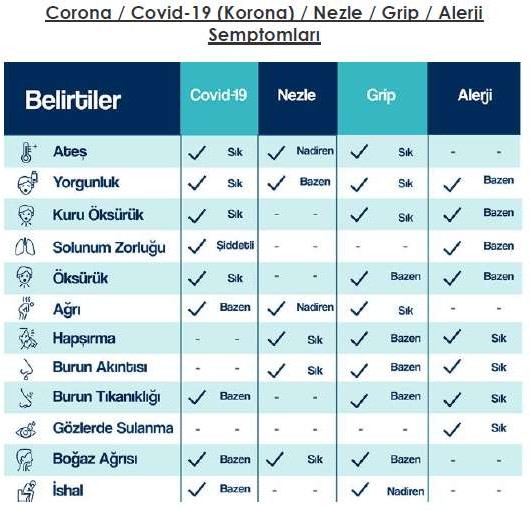 7.ACİL DURUM EKİBİ7.1.Okulumuz Hijyen,  Enfeksiyondan Korunma ve  Kontrolü Acil Durum Ekibi  oluşturulmuştur.7.2.Ekibin Görev ve Sorumlulukları:Alınacak tedbirlerle ilgili çalışmaları yürütmekİşyerindeki hijyen ve temizlik konularında gerekli çalışmaları yürütmekKurum içi ve kurum dışı iletişimi koordine etmekAcil durum planını güncel tutmakŞüpheli vakalarda izolasyon ve karantina prosedürünün oluşturulması için ALO 184  Koronavirüs Danışma Hattı ve Sağlık Bakanlığına bağlı en yakın hastane ile iletişime geçilmesini sağlamak. Korona virüs testi pozitif çıkanları İlçe İş Sağlığı ve Güvenliği Bürosuna telefonla ve DYS üzerinden resmi yazı ile bilgilendirmek.Resmi makamların tavsiye kararlarını ve İş Sağlığı ve Güvenliği Genel Müdürlüğü tarafından yayınlanan bilgilendirmeleri takip etmek ve gereğini yapmak              Salgın Hastalıkların (COVID-19 vb.)Okulumuzda;  personel, öğrenci ve tüm ziyaretçilerin üzerinde bulaşı önleme/sınırlama amacıyla Sosyal mesafe – Maske kullanımı – Hijyen kurallarına uymayı gözeterek aşağıdaki plan oluşturulmuştur. Plan çerçevesinde hareket edilmesi önem arz etmektedir.8.COVİD-19 KAPSAMINDA ALINACAK ÖNLEMLER  ONAY31.08.2020Hayrullah DAŞKAN                                                                                                     Okul MüdürüİŞYERİ UNVANI HAZIRLAYAN(Hijyen,  EnfeksiyondanKorunma ve  KontrolüAcil Durum Ekibi)ONAYLAYAN(Okul/Kurum Müdürü)ACİL DURUM EYLEM PLANI YÜRÜRLÜK TARİHİGazeteci Adem Yavuz İlkokulu MüdürlüğüAli USLUSeda ÖZGÜNŞaziye DEMİRGülüzar AKBULUTSemih BOĞAHayrullah DAŞKAN31/08/2020Adı SoyadıUnvanı idareci/öğretmenEkipteki GöreviAli USLUMüdür YardımcısıEkip Sorumlusu (Koordinatör Müdür Yardımcısı)Seda ÖZGÜNSınıf Öğretmeniİletişim SorumlusuŞaziye DEMİRSınıf ÖğretmeniTemizlik ve Dezenfeksiyon  SorumlusuGülüzar AKBULUTRehber ÖğretmeniEğitimlerden SorumluSemih BOĞASınıf ÖğretmeniKantin ve Servisten Sorumlu  FAALİYET/ BİRİMYAPILACAK OLAN EYLEMİLGİLİ BİRİMOkula Giriş ve ÇıkışlarOkulumuza girişlerde ateş ölçümü yapılacaktır. Ölçülen vücut sıcaklığı değeri 38°C ve üzeri olan kişilere giriş izni verilmeyip, ilk ölçümden en az 15 dakika sonra tekrar ölçülmesi, vücut sıcaklığı değeri hala 38°C derece ve üzeri olan kişilerin; Hijyen,  Enfeksiyondan Korunma ve  Kontrolü Acil Durum Ekibinde  İç ve Dış İletişimi sağlamak ile görevlendirilen personel tarafından  ilgili taraflar ile iletişimi sağlanacaktır.Okul Müdürü, Güvenlik Personeli, İç ve Dış iletişimden sorumlu personel.Okula Giriş ve ÇıkışlarTüm öğrencilerimizin vücut sıcaklığı okula gelmeden önce evde velileri tarafından ölçülecek, vücut sıcaklığı 38°C ve üzeri olan öğrenciler okula gönderilmeyerek veliler tarafından Okul Yönetimine bilgi verilecektir.Veliler,Okul  Müdürü,İç ve Dış iletişimden sorumlu personel.Okula Giriş ve ÇıkışlarTüm personelimize, öğrencimize ( maskesi olmayan öğrenci,personel,ziyaretçi) girişte maske verilecek, personelimiz, öğrenci ve ziyaretçilerimiz okulumuzun tamamında maske kullanıp, Girişte el antiseptikleri kullanılacaktır.Ziyaretçilere verilen kartlar her seferinde dezenfektan ile silinecektir.Okul Müdürü, Nöbetçi ÖğretmenlerGüvenlik PersoneliÇay OcaklarıÇay ocaklarına görevli haricinde giriş ve görevli personel haricinde asla çay alımı yapılmayacaktır. Kişilere ait kullanılan her bardak sadece bulaşık makinesinde yüksek ısıda yıkanacak, diğer servislerde karton bardak kullanılacaktır.Okul Müdürü,               Çay ocağında Görevli personel ve Tüm PersonelSu SebilleriOkulumuz bünyesinde kullanılan su sebilleri, kontrol edilmesi güç ve bulaş riski yüksek olduğundan, ikinci bir duyuruya kadar kullanıma kapatılacaktır. Okul MüdürüÇalışma OfisleriÖğretmen Odalarıİdari odalar ve öğretmen odalarında 1,5 metre mesafeye uyacak şekilde düzenleme yapılacak.Okul MüdürüÇalışma OfisleriÖğretmen OdalarıÇalışma ofisleri her gün mesai bitiminde temizlenecektir.Personelin kişisel bilgisayarlarında yapılacak olan çalışmalar öncesinde klavye, mause, tuş takımı vb. dezenfekte edildikten sonra çalışılacaktır.Okul Müdürü, Temizlik Personeli, Temizlik ve Dezenfeksiyon Planından sorumlu personel.Çalışma OfisleriÖğretmen OdalarıÇalışma ofislerinde masalar üzerinde klasör, dosya, evrak vb. olmaması bunların dolaplarda, çekmecelerde muhafazası temizlik ve hijyen açısından önem arz etmektedir. Kalem, zımba, delgeç vb. eşyalar ortak kullanılmamalıdır. Zorunlu hallerde dezenfekte edilecektir.Tüm Personel,  Okul Müdürü, Temizlik Personeli, Temizlik ve Dezenfeksiyon Planından sorumlu personel.ToplantılarToplantılar olabildiğince telekonferans yoluyla yapılmaya devam edecek, zorunlu hallerde yapılması gereken yüz yüze toplantılarda da sosyal mesafe kurallarına riayet edilecektir. Toplantılarda maske kullanılacaktır. Toplantı salonu sık sık havalandırılacaktır.Tüm personel, Okul MüdürüKronik Hastalığı bulunan çalışanlarımızKronik rahatsızlığı bulunan ve süreç boyunca uzaktan çalışan, izinli olan vb. çalışanlarımız, rahatsızlık durumlarını gösterir evraklarını (Doktor raporu, tahlil, tetkik vb.) okul idaresine sunacaktır.Kronik Rahatsızlığı Bulunan Tüm Çalışanlar, Okul MüdürüCovid-19 Vakası/ŞüphesiÖğrencilerimiz ve personelimiz kendilerinin, yakınlarının ya da temas ettikleri diğer kişilerden birinde Covid-19 testinin pozitif çıkması, şüphesi ile hastaneye yatırılması durumlarında;Kuruluş Vaka/ Şüpheli Vaka Transferi/ Tahliye Taahhütnamesi doğrultusunda ve Kontrol  Önlemleri Hiyerarşi formuna bağlı kalınarak okulumuz iş ve işlemleri takip edecektir.  Tüm Öğrenciler, Personel  ve Okul MüdürüEğitimTüm öğrenci ve personele  Eğitim planı doğrultusunda eğitim verilip, kayıt altına alınacaktır.Okul MüdürüRehber ÖğretmeniİletişimKuruluş tarafından belirlenen kurallar personel, öğrenci  ve diğer kişilere bildirilmesi ve uygulanması okul idaresi ve Hijyen,  Enfeksiyondan Korunma ve  Kontrolü Acil Durum Ekibi , İç ve Dış İletişimi sağlamak ile görevlendirilen personel tarafından  güvence altına alınacaktır.Okul MüdürüKantin ve Dinlenme Alanları    Kantin ve dinlenme alanlarında sosyal mesafe ve hijyen kuralları göz önünde bulundurularak sıra ve masa düzeninin uygun şekilde ayarlanacaktır.            Mümkünse, yemeklerin tek kullanımlık paketlere sarılarak dağıtılacaktır. Kantin ve dinlenme alanlarının hijyeninin sağlanması amacıyla sık aralıklarla dezenfekte edilecektir.           Kantin görevlilerinin kişisel hijyen kurallarına uygun davranmasının ve uygun kişisel koruyucu donanımlarının sağlanacaktır.Okul MüdürüKantin GörevlisiOkul Servisi           Servis araçlarının özellikle sık temas edilen yüzeyleri başta olmak üzere temizlik ve hijyeninin sık aralıklarla sağlanacaktır.          Servis kullanan çalışanların, araç içerisindeki yüzeylere temasının mümkün olduğunca azaltılacaktır.         Servis araçlarının taşıma kapasitesinin sosyal mesafe göz önüne alınarak planlanacaktır.        Araç girişlerine el dezenfektanlarının konulacaktır.        Seyahat süresince araç içerisinde şoför ve tüm yolcuların maske takacaklar.Servis oturma planında kendileri için belirlenmiş koltuklara oturacaklardır. İlgili Okul Servisleri Kullanma Talimatı doğrultusunda hareket edilecektir.ŞoförServis Personeli,ÖğrencilerÇalışma Ortamı         Çalışma ortamına elle temas edilmesine gerek duyulmayan yeterli sayıda çöp kutularının yerleştirilecek.         Çalışma alanında aynı anda bulunan çalışan sayısının asgari oranda tutulması için planlama yapılması.Çalışma ortamının uygun ve yeterli düzeyde havalandırılacaktır.        Tuvalet, banyo ve lavabolarda yeterli miktarda kişisel hijyen malzemesinin bulundurulması, bu alanların kullanılmasından önce ve sonra kişisel hijyen kurallarının uygulanmasına dikkat edilmesi ve buraların sıklıkla dezenfekte edilecek.           İş elbiseleri ile harici elbiselerin temasının önlenmesi ve ayrı yerlerde saklanabilmesine yönelik gerekli düzenlemeleri yapılacaktır.         Temizlik sorumlu personel kişisel hijyenlerine ve uygun KKD kullanıma özen gösterecektir.Tüm Personel,  Okul Müdürü, Temizlik Personeli,Adı SoyadıUnvanı idareci/öğretmenEkipteki GöreviİmzaAli USLUMüdür YardımcısıEkip Sorumlusu (Koordinatör Müdür Yardımcısı)Seda ÖZGÜNSınıf Öğretmeniİletişim SorumlusuŞaziye DEMİRSınıf ÖğretmeniTemizlik ve Dezenfeksiyon SorumlusuGülüzar AKBULUTRehber ÖğretmeniEğitimlerden SorumluSemih BOĞASınıf ÖğretmeniKantin ve Servisten Sorumlu